MATERIALES PARA LA RECTA NUMÉRICA Y PANEL NUMÉRICOLos contenidos que podemos trabajar con estos materiales para las pinzas son:Afianzar los niveles de cuerda y cadena numéricas, sobre todo el nivel de cadena bidireccional.Recorridos y trayectos.Los vecinos en la recta y en el panel. Los vecinos de arriba y abajo (-10 y +10).Bisección de cantidades.La suma de sumandos iguales.La suma con decenas completas y unidades.La detracción.La suma de sumandos iguales.Las tablas de multiplicar: 2-3-4-5-6-7-8-9-10.Los intervalos numéricos.Problemas de ecuaciones con los coches y las motos.Los dobles y mitades.Inventar y resolver problemas por parte del alumnado.     AVANZA DE 1 EN  1 HACIA DELANTE O HACIA ATRÁS.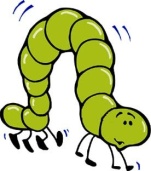 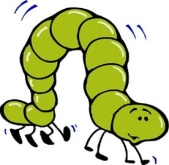  LA COLOCAMOS DONDE QUERAMOS  PARA QUE SE LA COMA EN GUSANO.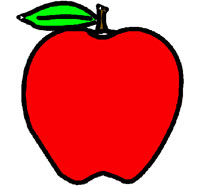  SALTA DE DOS EN DOS HACIA DELANTE O HACIA ATRÁS.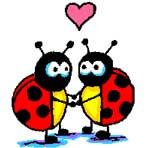  SALTA  HACIA DELANTE O HACIA ATRÁS EN BUSCA DEL MOSQUITO.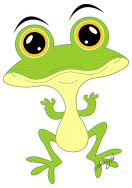             LO COLOCAMOS DONDE QUERAMOS.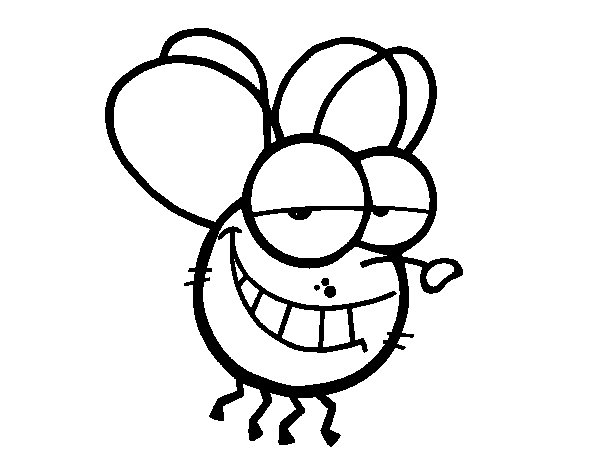 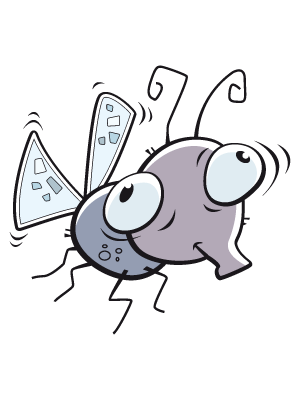 VUELA HACIA DELANTE Y ATRÁS DE 3 EN 3.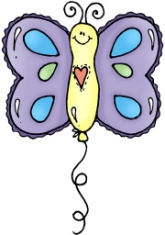  EL BALÓN VOTA DE 4 EN 4 HACIA DELANTE Y HACIA ATRÁS.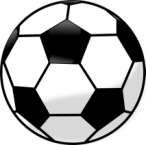  EL CANGURO SALTA DE 10 EN 10 HACIA DELANTE Y HACIA ATRÁS.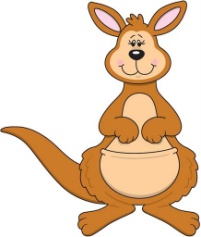    EL GRILLO SALTA DE 5 EN 5.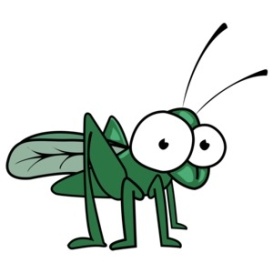 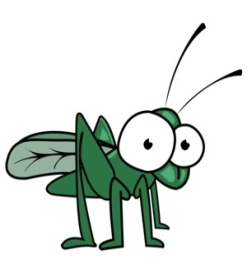   SPIDERMAN SALTA DE 9 EN 9 HACIA DELANTE Y HACIA ATRÁS.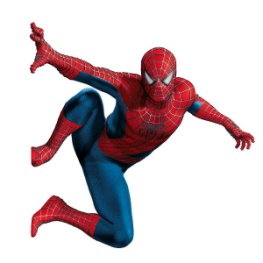   EL ELEFANTE AVANZA DE 6 EN 6.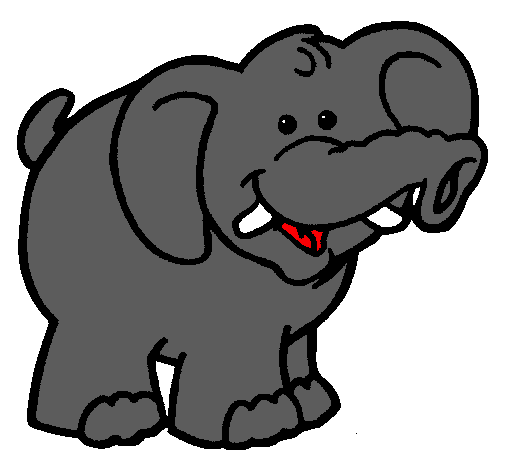     LA LIBÉLULA VUELA DE 7 EN 7.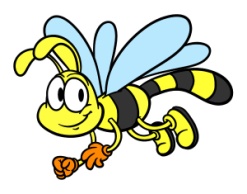 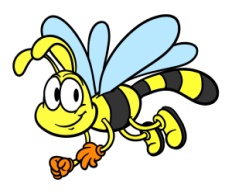  EL RATÓN AVANZA DE 8 EN 8 HACIA DELANTE Y HACIA ATRÁS.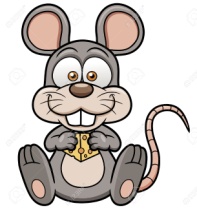  PARA QUE EL ALUMNADO SE INVENTE LOS SALTOS.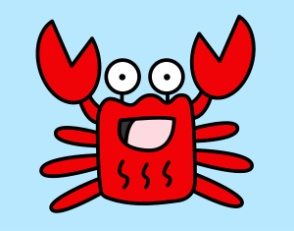 ESTOS MATERIALES SE IMPRIMEN, SE PLASTIFICAN Y COLOCAN EN PINZAS DE LA ROPA CON VELCRO.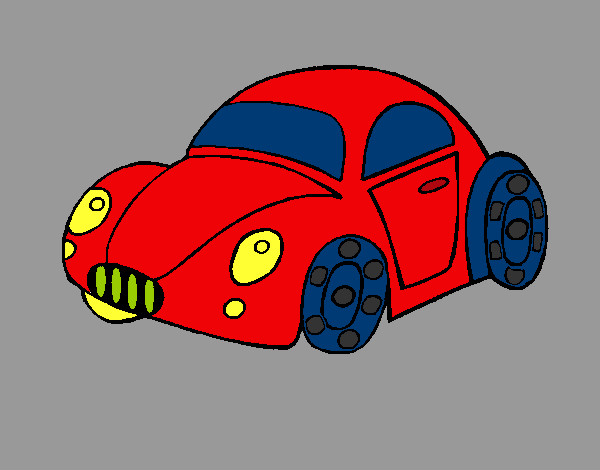 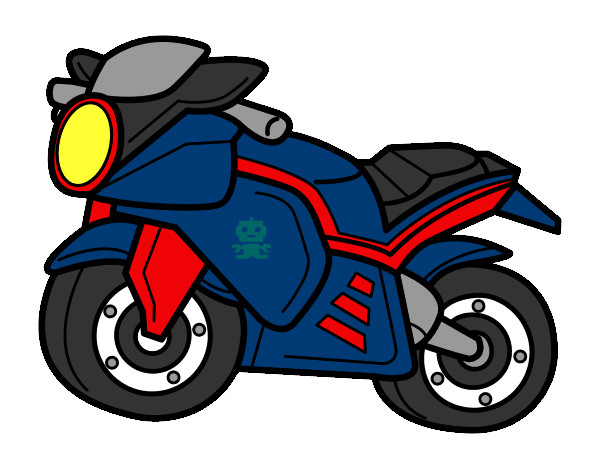 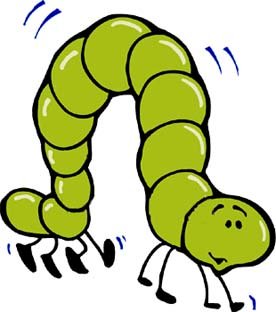 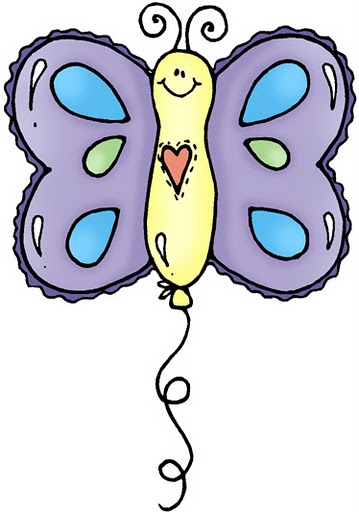 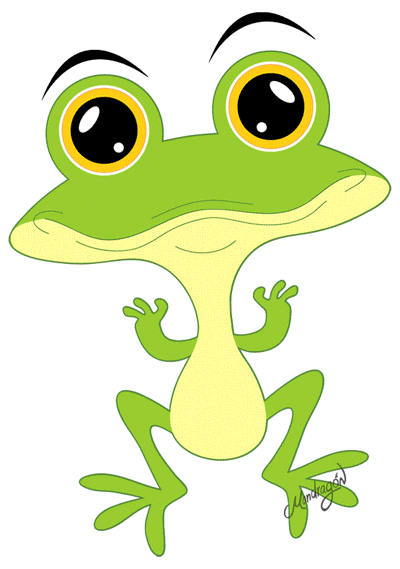 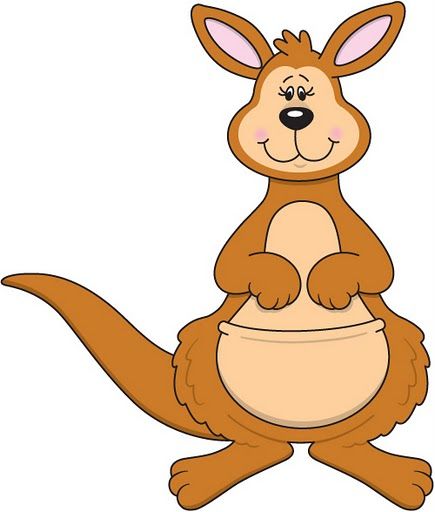 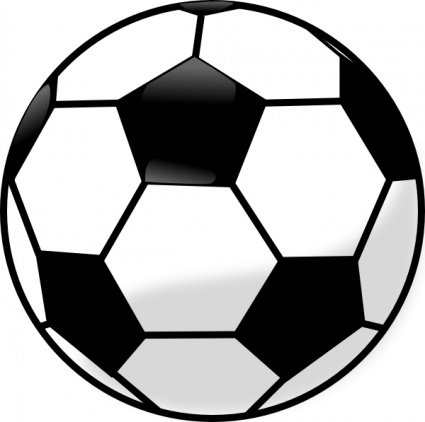 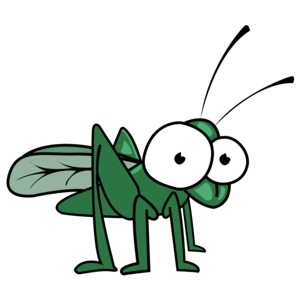 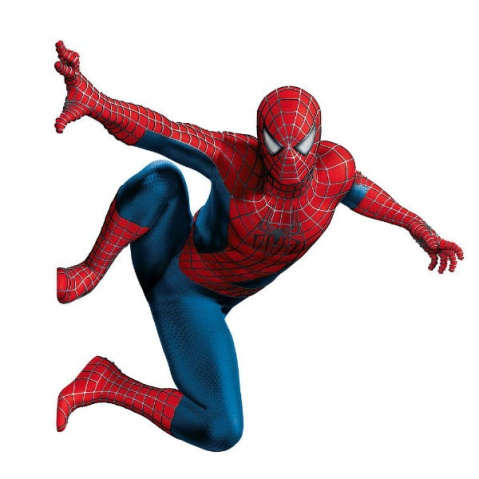 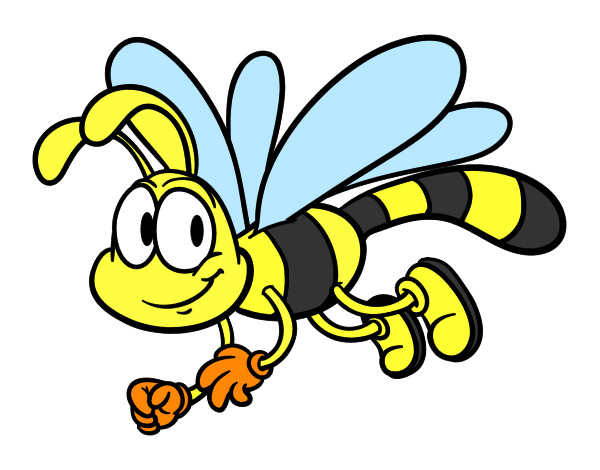 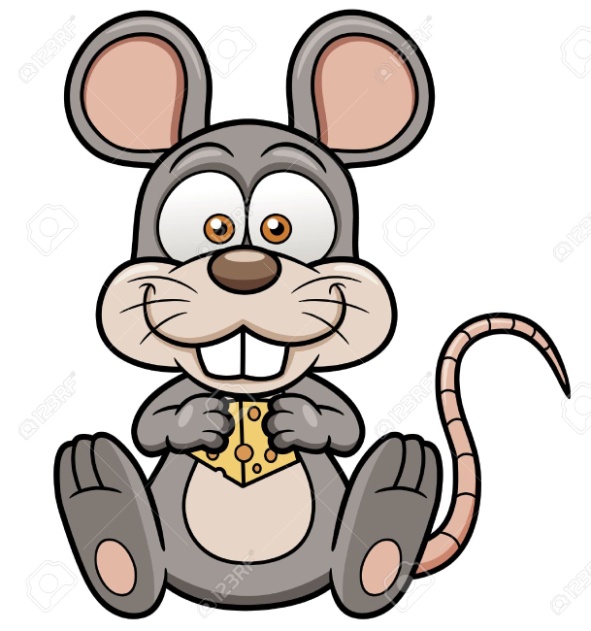 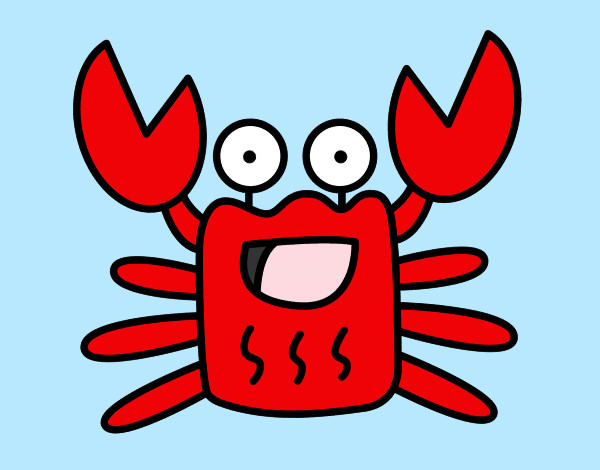 EL PANEL NUMÉRICO ES CONVENIENTE TENERLO EN DIFERENTES TAMAÑOS SEGÚN EL AGRUPAMIENTOS DEL ALUMNADO.LAS RECTAS NUMÉRICAS INDIVIDUALES SE PUEDE REDUCIR O AMPLIAR SEGÚN EL NIVEL DEL GRUPO AULA.123456789101112131415161718192021222324252627282930313233343536373839404142434445464748495051525354555657585960616263646566676869707172737475767778798081828384858687888990919293949596979899100112233445566778899101011111212131314141515161617171818191920202121222223232424252526262727282829293030